29.11.2016  № 3168О бесхозяйных объектах газоснабжения города ЧебоксарыВ соответствии со ст. 225 Гражданского кодекса Российской Федерации администрация города Чебоксары  п о с т а н о в л я е т:1. Признать бесхозяйными следующие объекты газового хозяйства по Монтажному проезду, 10:2. Чебоксарскому городскому комитету по управлению имуществом (Ю.А. Васильев) в соответствии с действующим законодательством принять меры по признанию указанного бесхозяйного имущества муниципальной собственностью.3. Управлению по связям со СМИ и молодежной политики администрации города Чебоксары опубликовать настоящее постановление в средствах массовой информации.4. Настоящее постановление вступает в силу со дня его официального опубликования.5. Контроль за исполнением настоящего постановления возложить на заместителя главы администрации по вопросам ЖКХ  Г.Г. Александрова.Глава администрации города Чебоксары                                       А.О. ЛадыковЧăваш РеспубликиШупашкар хулаАдминистрацийěЙЫШĂНУ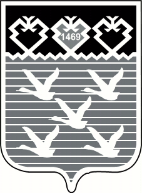 Чувашская РеспубликаАдминистрациягорода ЧебоксарыПОСТАНОВЛЕНИЕ№Участок газопроводаДиаметр, ммДлина, мГод постройкиМатериал1Газопровод высокого давления, в том числе:405,12003Сталь- подземный108333,612003Сталь- надземный10869,32003Сталь- надземный572,22003Сталь2Газопровод низкого давления, в том числе:1702003Сталь- надземный1081652003Сталь- надземный7612003Сталь- надземный401,52003Сталь- надземный252,52003Сталь3Газопровод-ввод низкого давления, в том числе:257,52003Сталь- надземный761642003Сталь- надземный57802003Сталь- надземный329,52003Сталь- надземный2542003СтальНаименованиеТехническое описаниеШкафной газорегуляторный пункт ГРПШ-07-1У1Регулятор давления РДНК-1000. Давление на входе – 0,6 МПа, давление на выходе – 0,0025 МПа. Год ввода – 2003.  Средний срок службы – 15 лет.